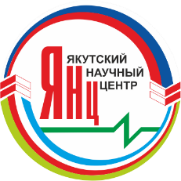 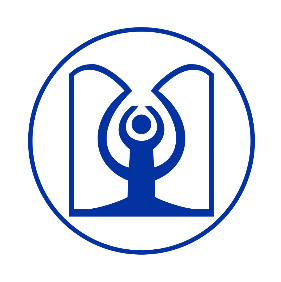 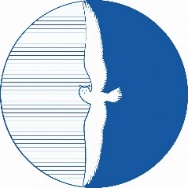 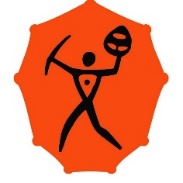 Федеральный исследовательский центр «Якутский научный центрСибирского отделения Российской академии наук»Институт гуманитарных исследований и проблем малочисленных народов Севера СО РАНАрктический государственный институт культуры и искусствНациональный театр танца РС(Я) имени С.А. Зверева – КыылУолаИНФОРМАЦИОННОЕ ПИСЬМО № 1Уважаемые коллеги!Приглашаем вас принять участие в работе всероссийской научной конференции с международным участием «Якутский традиционный круговой танец осуохай как объект нематериального культурного наследия народов Российской Федерации: вопросы сохранения и укрепления традиций».В 2022 году якутский круговой танец «Осуохай» включен в список 100 объектов нематериального культурного наследия народов Российской Федерации. Осуохай представляет собой синкретичный жанр традиционной культуры якутов, где образный мир песни воссоздается в результате взаимодействия вербального, музыкального и кинетического кодов. В историческом прошлом он был ориентирован на календарно-мифологический контекст и региональные традиции. В настоящее время якутский круговой танец является механизмом поддержания коллективной исторической и культурной памяти народа, постепенно «кодифицируется», приобретая общенародную единую форму. Цель конференции ‒ оценка современного состояния и постановка злободневных проблем изучения круговых танцев, обсуждение вопросов укрепления и поддержки традиционного танца осуохай научно-образовательными учреждениями, государственными, культурно-просветительскими, общественными и частными структурами.Направления работы конференции:Осуохай и круговые танцы народов Сибири и Дальнего Востока: историографический обзор литературы и ее анализ;Актуальные вопросы и перспективные направления исследования круговых танцев в системе гуманитарных, общественных и естественных наук; Круговой танец осуохай в социально-культурной деятельности общественной практики и в образовании: история, современное состояние и перспективы. Осуохай и культурная память: локальность и идентичность.Дата проведения конференции: 6 апреля 2023 г.Место проведения: 677027, Республика Саха (Якутия), г. Якутск, ул. Петровского, 1, Институт гуманитарных исследований и проблем малочисленных народов Севера СО РАН.Форма участия: очная, дистанционная, заочная.Рабочие языки конференции: русский, якутский, английский.К участию в конференции приглашаются российские и зарубежные ученые, преподаватели, учителя, аспиранты, магистранты, студенты, представители общественности, интересующиеся вопросами круговых танцев народов Сибири и Дальнего Востока. Заявки на участие с пометкой «Конференция» принимаются до «20» марта 2023 г. по адресу: 677007, Республика Саха (Якутия), г. Якутск, ул. Петровского, 1; е-mail: igitanes@mail.ru. Факс: (4112) 35-49-96. (Форму заявки см. в Приложении №1).По итогам работы планируется электронная публикация сборника материалов конференции и ее размещение в Научной электронной библиотеке (eLibrary.ru) с включением в Российский индекс научного цитирования (РИНЦ) и присвоением DOI. Сроки подачи материалов и требования к их оформлению, а также размер организационного взноса за участие в конференции будут сообщены в Информационном письме №2.С дополнительной информацией о конференции можно ознакомиться на сайте ИГИиПМНС СО РАН: http://www.igi.ysn.ru.Просим поделиться данной информацией с Вашими коллегами и всеми заинтересованными лицами. Для справок, подробной информации, предложений и помощи обращаться по электронному адресу: igitanes @mail.ru.Оргкомитет конференцииПриложение №1ФОРМА ЗАЯВКИ НА УЧАСТИЕ В КОНФЕРЕНЦИИ«Якутский традиционный круговой танец осуохайкак объект нематериального культурного наследия народов Российской Федерации: вопросы сохранения и укрепления традиций»(г. Якутск, 6 апреля  2023 г.)Ф.И.О. (полностью)На русском и английском языкахМесто работы и должность (место учебы)На русском и английском языкахУченая степень и звание (при наличии)На русском и английском языкахФорма участияОчное, дистанционное,  заочное (стендовый доклад)Название доклада (для студентов, магистрантов, аспирантов – указать ФИО научного руководителя)На русском и английском языкахАннотация доклада, ключевые словаАннотация - не более 300 слов на русском и английском языкахКлючевые слова – 4-7 слов на русском и английском языкахКонтактный телефонe-mail